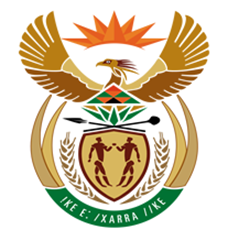 NATIONAL ASSEMBLYQUESTION FOR WRITTEN REPLYQUESTION NUMBER: 2433 [NW2680E]DATE OF PUBLICATION: 25 August 20172433. Mr D J Maynier (DA) to ask the Minister of FinanceWhether a certain person (Mr Matsobane Matlwa (CFO)) was escorted off the SA Revenue Services (SARS) premises by the security personnel following the resignation and/or termination of services; if not, why not; if so, (a) why was it necessary to have the specified person escorted off the SARS premises by security personnel, (b) what are the details of the security personnel that escorted the specified person off the SARS premises and (c) are the security personnel that escorted the specified person off the SARS premises normally assigned to ensure the personal security and well-being of the SARS Commissioner? NW2680E	REPLY:Mr Matsobane was not escorted from the SARS premises following his resignation by security services.